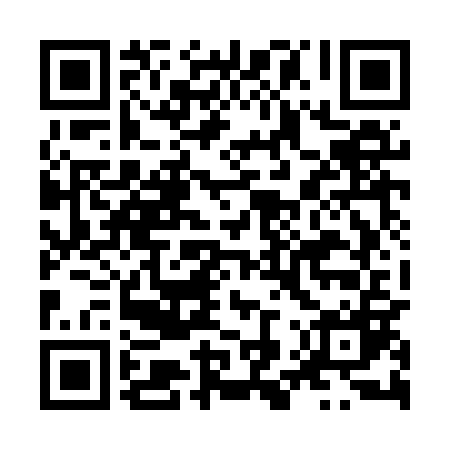 Prayer times for Kolonia Dlugowola, PolandWed 1 May 2024 - Fri 31 May 2024High Latitude Method: Angle Based RulePrayer Calculation Method: Muslim World LeagueAsar Calculation Method: HanafiPrayer times provided by https://www.salahtimes.comDateDayFajrSunriseDhuhrAsrMaghribIsha1Wed2:355:0712:335:418:0110:212Thu2:325:0512:335:428:0310:253Fri2:285:0312:335:438:0410:284Sat2:245:0112:335:448:0610:315Sun2:204:5912:335:458:0810:346Mon2:194:5812:335:468:0910:387Tue2:184:5612:335:478:1110:408Wed2:184:5412:335:488:1210:409Thu2:174:5212:335:498:1410:4110Fri2:164:5112:335:508:1610:4211Sat2:164:4912:335:518:1710:4212Sun2:154:4812:335:528:1910:4313Mon2:144:4612:335:538:2010:4414Tue2:144:4412:335:538:2210:4415Wed2:134:4312:335:548:2310:4516Thu2:124:4112:335:558:2510:4617Fri2:124:4012:335:568:2610:4618Sat2:114:3912:335:578:2810:4719Sun2:114:3712:335:588:2910:4820Mon2:104:3612:335:598:3110:4821Tue2:104:3512:335:598:3210:4922Wed2:094:3312:336:008:3310:4923Thu2:094:3212:336:018:3510:5024Fri2:094:3112:336:028:3610:5125Sat2:084:3012:336:038:3710:5126Sun2:084:2912:336:038:3910:5227Mon2:074:2812:346:048:4010:5328Tue2:074:2712:346:058:4110:5329Wed2:074:2612:346:068:4210:5430Thu2:074:2512:346:068:4410:5431Fri2:064:2412:346:078:4510:55